  Fam ID: ___________           Grado solicitado ________  Nuevo ingreso sí _______  no _______   Re-ingreso _______ 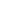 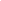  Nombre del estudiante:_____________________________________________________________ Género: (_______) M        (_______) F       Celular estudiante: ___________________ Fecha nacimiento(mes-día-año): ____________________________ Edad: ______________ Lugar de nacimiento: ______________ Teléfono residencial:   ______________________Madre o  Encargada: __________________________________________   	Ocupación: __________________________________Lugar de Trabajo: _______________ Tel. Trab.   _______________ Celular: _______________ Email:  _____________________Padre o encargado: ___________________________________________		Ocupación: __________________________________Lugar de Trabajo: _______________ Tel. Trab.   _______________ Celular: _______________ Email:  _____________________Dirección residencial:			 		Dirección postal:	Persona encargada de la cuenta: ___________________________________________________________________________________________Email del/la encargado/a  donde se enviará información de la Academia: ________________________________________________________________________________________________________________________ Favor de escribir la información de persona contacto y marcar con (x) para qué está autorizada.*Yo, ____________________________________, autorizo (   ) no autorizo (   ) que se puedan tomar fotos o vídeos a mi hijo(a), _____________________________, sólo para fines educativos y divulgación de actividades (boletines, tablón de edictos, promoción, actividad del salón, presentaciones, capillas, página web y redes sociales de la Academia).Marque si aplica:____ padre falleció/ 	_____ madre falleció/ _____ padres divorciados/ _____  padres separados/ _____ adoptado Si marcó alguna, favor de especificar quién es el tutor legal del menor: _______________________________________________________________________________________________________________________Favor de proveer la siguiente información para efectos estadísticos.  Marque según se indica.ESTUDIANTES NUEVOS:Escuela de procedencia: ________________________________________________________________________________________________________Razón de cambio: _______________________________________________________________________________________________________________Referido por: ______________________________________________________________________ (nombre del estudiante que refirió)FAVOR DE LEER DETENIDAMENTE:COMPROMISO CON CHRISTIAN NAZARENE ACADEMY Christian Nazarene Academy es una institución educativa cristiana,  por lo cual incluimos en nuestro currículo  clases de Vida Cristiana para que todo el estudiantado participe  y continuamos reforzando a través de nuestras reflexiones diarias, capillas,  retiros, entre otros. La Administración se esfuerza a diario por ofrecerle a cada estudiante un ambiente seguro, libre de drogas, alcohol, pornografía, “bullying”, y otras conductas de riesgo que se encuentran en nuestra sociedad.  Aunque no negamos esa realidad social, guiamos a nuestra comunidad escolar hacia vivir una vida conforme a los valores de Jesús en todo momento.  Christian Nazarene Academy requiere la excelencia de parte de toda su facultad, su personal no docente y su estudiantado.  Entendemos que todo lo bueno se logra con mucho esfuerzo y disciplina.  Por eso, más que la inteligencia, creemos que la clave para una experiencia educativa exitosa es tener una actitud positiva.  Reconocer y obedecer la autoridad es parte importante del crecimiento personal y espiritual.  Christian Nazarene Academy es una escuela para estudiantes que estén deseosos por aprender y aplicarlo en su vida diaria y que estén dispuestos a respetar y obedecer las reglas y las autoridades escolares.Nuestro manual de normas, disponible en la página web www.christiannazareneacademy.com, establece unas guías de lo que se espera de nuestros estudiantes y padres en todo momento.  Después de haber leído el “Manual de Normas”, me comprometo a respetar y a honrar los principios, actitudes y normas descritas en el mismo.  También entiendo y acepto que Christian Nazarene Academy se reserva el derecho a rechazar mi re-admisión o a dar por terminada mi matrícula en cualquier momento si mi trabajo o mi conducta no son consistentes con estos principios y normas. FIRMA DEL ESTUDIANTE (4to en adelante): ______________________________________________________ FECHA: ____________________________Como encargado, me comprometo a cooperar con las metas y la filosofía de Christian Nazarene Academy.  Impulsaré a mi hijo/hija para que desarrolle buenos hábitos de estudio, una actitud positiva hacia las normas y la autoridad y a que respete los derechos de otras personas y la propiedad ajena.  Autorizo a Christian Nazarene Academy a corregir a mi hijo/hija como estime necesario según los estatutos de la Academia.  Además me comprometo a cumplir con mi obligación económica hacia Christian Nazarene Academy y cumplir con las normas financieras de la Academia.  Entiendo que el incumplimiento de las normas podrá conllevar la cancelación de los servicios.FIRMA DEL ENCARGADO: ____________________________________________________________ FECHA: ___________________________
Al firmar esta solicitud usted acepta haber leído la información expuesta en la Hoja Informativa “Brochure” y otros formularios de matrícula.   El dinero pagado por concepto de matrícula NO ES REEMBOLSABLE NI TRANSFERIBLE.  La matrícula deberá estar salda al 30 de junio 2024.**Como parte del proceso de matrícula y según establecido en el manual de normas; los encargados deberán  hacer entrega de los siguientes documentos:  Formulario de matrícula completado en su totalidad, foto 2x2, certificado médico, certificado dental (solamente grados pares K, 2, 4, 6, 8, 10) y documentación adicional según sea solicitada.  Estudiantes de nuevo ingreso:  Formulario de matrícula completado en su totalidad, carta de recomendación formato CNA, transcripción de créditos final, foto 2x2, certificado médico, certificado dental (solamente grados pares K, 2, 4, 6, 8, 10), copia del seguro social, copia del certificado de nacimiento, hoja verde de vacunas,  prueba psicométrica y documentación adicional según sea solicitada.  La matrícula de el/la estudiante queda condicionada a la entrega de los documentos aquí listados los cuales deberán ser entregados antes de agosto 2024.  De no cumplir con este requisito la matrícula no será procesada.					   (los nombre escritos digitalmente serán considerados como la firma)	____________________________________________________	                                                                      _________________________                   Firma Encargado(a)                                                                                                   Fecha COMPROMISO DE NORMAS• Los estudiantes activos que no se matriculen en la fecha pautada estarán sujetos a disponibilidad de espacio. El colegio no garantiza, ni se responsabiliza en reservar matrícula para el próximo curso escolar 2024-2025 en caso de que su hijo(a) no cumpla con los requerimientos o normas académicas, disciplinarias y/o el pago de las cuotas establecidas por la Institución. • El pago en plazos se efectuará en o antes del 5 de cada mes, luego de esta fecha tendrá un recargo de $15.  Los pagos de horario extendido se efectuarán en o antes del día 15.  Los pagos se efectuarán en la Oficina Administrativa en el horario de 8:00am a 2:30pm, utilizando los siguientes métodos: efectivo, cheque, giro, ATH, VISA, Discover y Mastercard. En los meses de diciembre y mayo no se aceptarán cheques. También puede efectuar sus pagos por internet en la página web www.christiannazareneacademy.com o llenando la hoja – Débito directo. • Ningún estudiante podrá tomar exámenes, recibir notas, diplomas, transcripciones de crédito o participar en ejercicios de graduación hasta que los compromisos económicos contraídos hayan sido pagados en su totalidad. Tener dos meses en atraso conlleva la suspensión del estudiante hasta que se pague la deuda correspondiente.• No se	podrá eximir a ningún estudiante de tomar las evaluaciones finales en las fechas pautadas como cierres de trimestre (ver calendario del año).  No se autorizan viajes o salidas en dichas fechas. • La Academia es una institución que ofrece servicios educativos dentro de un sistema tradicional, corriente regular con acomodo razonable limitado. La institución cuenta con profesionales especializados para trabajar estudiantes en la corriente regular. La Academia no cuenta con salón recurso. • El firmar el formulario de matrícula y efectuar el pago de las cuotas requeridas es solamente una aceptación provisional de su hijo(a). La decisión final dependerá de las notas finales y comportamiento (estudiantes activos) y la documentación y requisitos de admisión (estudiantes nuevos). Con la firma de este documento usted se compromete a seguir las normas establecidas en este documento y en el Manual Informativo a Padres y Estudiantes y Política de Uso Aceptable de Seguridad (Revisado 2023), disponible a solicitud y en el portal de FACTS._____________________________                    _____________________________                     ____________________________         Nombre del estudiante(a)                             Firma del encargado                                                       FechaHISTORIAL DE SALUDNOMBRE ESTUDIANTE: __________________________________________		FECHA:  _____________________										GRADO: _____________________FAVOR DE HACER UNA MARCA DE COTEJO (✓) EN LAS CONDICIONES DE SALUD QUE PRESENTA ACTUALMENTE SU HIJO(A).VISIÓN(____)	Usa espejuelos o lentes de contacto(____)	Otra condición(____)	Estrabismo (ojo bizco)(____)	Catarata(____)	Otro Especifique: ________________Tratamiento	(____) SI	(____) NOAUDICIÓN(____)	Usa audífonos(____) 1 audífono	(____) 2 audífonos(____)	Otra condición	Especifique: _______________________	Tratamiento	(____) SI	(____) NONARIZ Y GARGANTA(____)	Amígdalas y adenoides(____)	Otra condición	Especifique: _______________________Tratamiento	(____) SI	(____) NOVÍAS RESPIRATORIAS(____)	Asma(____)	Otra condición	Especifique: _______________________Tratamiento	(____) SI	(____)NODERMATOLÓGICAS (ENFERMEDAD DE LA PIEL)(____)	Soriasis(____)	Hongo(____)	Otras condiciones	Especifique: ________________________Tratamiento	(____) SI	(____) NODENTAL	(____)	Caries	(____)	Sangrado de encías	(____)	Otros		Especifique: ________________________	Tratamiento	(____) SI	(____) NOPROBLEMAS DEL HABLA (ESPECIFIQUE)	__________________________________________	Tratamiento	(____) SI	(____) NOORTOPEDIAS (ESPECIFIQUE)	__________________________________________	Tratamiento	(____) SI	(____) NOEMOCIONALES	(____)	Depresión	(____)	Agresividad excesiva	(____)	Otras condiciones		Especifique: _________________________	Tratamiento	(____) SI	(____) NOEPILEPSIA(____) SI	(____) NO	Tratamiento	(____) SI	(____) NO	Medicamento: _____________________________DIABETES(____)	Dependiente a Insulina(____)	Hipoglicémico (Niveles azúcar baja)(____)	No utiliza el comedor escolar(____)	Dieta especial en el comedorTratamiento	(____) SI	(____) NORecibe alguna terapia   (____) SI (____) NOEspecifique: ______________________________Alérgias (____) SI	(____) NO¿A qué es alérgico?___________________________Evaluaciones realizadas                 ___ Psicométrica  (____) SI       (____) NO                  Fecha:_______________               ___ Psicoeducativa  (_____) SI       (____) NO                  Fecha:_______________               ___ Auditiva  (____) SI       (____)NO                  Fecha:_______________               ___ Vista  (____) SI       (____)NO                  Fecha:_______________               ___ Otro (especifique): _____________________               Fecha: ____________	    N.   MANO CON LA QUE ESCRIBE       _____ Derecha	_____ Izquierda O.	OTRAS CONDICIONES(____)	Corazón		(____)	 Artritis(____)	Renal		(____)	Alergias(____)	   P.  Problemas específicos de aprendizajeTrastornos por déficit de atención(____)	Tipo predominante inatento(____)	Tipo predominante hiperactivo/impulsivo(____)	Tipo combinado Impedimentos conductuales(____)	Trastorno obsesivo/compulsivo(____)	Trastorno obsesivo/compulsivo(____)	Oposicional desafiante(____)	Autismo(____)	Síndrome Asperger Impedimentos sensoriales(____)	Problemas visuales(____)	Problemas sensorialesOtros     Especifique: _____________________	Tratamiento    (____) SI	  (____) NO¿Cuál?   __________________________________	________________________________________NOTA:Al momento de llenar la solicitud el encargado deberá marcar en la solicitud el diagnóstico.  Si algún encargado oculta información, SE DENEGARÁ O CANCELARÁ LA MATRÍCULA.Esta información es confidencial y será utilizada por la Academia para tomar las medidas necesarias en caso de que el/la estudiante presente alguna condición que afecte el proceso enseñanza aprendizaje.  De ser necesario La Academia podrá referir a los estudiantes a algún profesional de la salud. Si usted marcó alguna de estas condiciones, deberá llenar el formulario: “Programa de Asistencia al Estudiante”.Si el/la estudiante padece alguna condición particular que le requiera llevar una dieta especial y/o tomar alimentos en otros periodos a los establecidos por la Academia deberá presentar evidencia médica.	_______________________________________					_________________________________Firma: Padre, Madre, Tutor o Encargado								FechaPROTOCOLO DE SERVICIOS DE ENFERMERÍAFunciones Generales del/ la  Enfermero/a: a) Atender a los alumnos que sufren algún accidente o malestar. b) Proceder con los/as estudiantes a clínica u hospital en caso de urgencia o enfermedad grave, siempre con el aviso previo a los padres o tutores. c) Administrar analgésicos y otros medicamentos, sólo si están autorizados por los padres o tutores legales. Para ello solicitamos a los padres que firmen Autorización para la administración de medicamentos en la escuela. Siempre que sea posible, se consultará previamente (vía telefónica) con los padres. d) Administrar tratamientos crónicos con previa entrevista con la madre/padre del alumno/a. e) Orientaciones o entrevistas con los padres para intercambio de información y resolución de dudas sobre temas de salud escolar. f) Educación para la salud. Charlas dirigidas a todos los ciclos y adaptadas a las distintas edades de los escolares. NORMAS PARA ADMINISTRAR MEDICACIÓN PAUTADA Esta normativa intenta garantizar la seguridad de sus hijos/as y conseguir que los tratamientos pautados se lleven a cabo evitando errores de medicación y ausentismo escolar. a) Enfermedad crónica- que precisa o puede precisar tratamiento durante el horario escolar: diabetes, asma, epilepsia, alergias, etc. Los padres deben establecer una entrevista con el/la enfermero/a y someter informe médico. b) Enfermedad aguda- que precisa, durante unos días, la administración de antibióticos, antiinflamatorios, inhaladores o cualquier tratamiento pautado por un médico. Es obligatorio que los padres o un adulto responsable entreguen en la enfermería o hagan llegar a la enfermería lo siguiente:Completar en todas sus partes la hoja- Autorización de los encargados para el suministro de medicamentosLa medicación en su envase original. c) Enfermedad Común- En el caso de vómitos, diarrea, fiebre, procesos gripales y catarrales, otitis, dolor abdominal: se hará una valoración inicial por el/la enfermero/a. Dependiendo del resultado de la misma, se procederá a comunicarse son los encargados para que recojan al alumno.  En el caso de cefaleas, dolores menstruales y pequeños malestares, si el alumno está autorizado para tomar medicación se le brindará la misma. De no tener autorización se podrá obtener una por medio telefónico para poder recibir medicación en la enfermería y volver a clase. Se observará la evolución del alumno/a, y, si no hay mejoría, se contactará con los encargados de nuevo para que pasen a recogerlo. d) Accidente Leve- Los pequeños accidentes, rasguños, rozaduras, serán atendidos en la Enfermería sin ningún trámite de por medio.e) Accidente Moderado- Si se requiere atención médica pero admite cierta demora, como en el caso de golpes, esguinces que requieren valoración radiológica o heridas que precisan sutura, se realizarán los primeros cuidados en la Enfermería Escolar y se avisará a los padres para que trasladen al alumno hasta el centro de salud de su elección. En caso de no localizar a los padres o tutores el traslado se hará por personal de la Academia, a la clínica de salud más cercana o la que sea indicada por el personal de emergencias médicas. f) Accidente Grave- Ante una emergencia vital en la que se requiere atención médica sin demora, como un paro cardiorrespiratorio, fracturas abiertas, crisis de asma severa, reacción alérgica grave, de forma simultánea se realizarán las siguientes tareas: Se comunicará con el servicio de emergencias para que envíen una ambulancia. Se realizarán los primeros auxilios y se administrará la medicación prescrita (siempre y cuando esté autorizado por los padres o tutores). Se contactará a los padres o tutores para informar de lo ocurrido y el centro al que va a ser trasladado para que ellos acudan al mismo a la brevedad posible. En todo momento una persona de la escuela acompañará al alumno hasta que lleguen los padres.CERTIFICACIÓN DE SERVICIOSYo _______________________ padre/madre/tutor legal del alumno ________________________ del grupo ______ certifico haber leído el Protocolo de Acción de la Enfermera Escolar por lo cual (   ) autorizo        (  ) no autorizo a que se lleve a cabo con mi hijo el protocolo de enfermería establecido por Christian Nazarene Academy.  Autorizo (   )  no autorizo (   ) el suministro de acetaminophen (tylenol) y/o ibuprofen (advil).______________________________	            ________________Firma del encargado/a       	                                      Fecha_ _ _ _ _ _ _ _ _ _ _ _ _ _ _ _ _ _ _ _ _ _ _ _ _ _ _ _ _ _ _ _ _ _ _ _ _ _ _ _ _ _ _ _ _ Autorización de los encargados para el suministro de medicamentosOJO-  (Esta parte deberá ser completada en la matrícula, si el estudiante toma algún medicamento de mantenimiento, de lo contrario no deberá llenarlo.)Nombre del estudiante _____________________________________        Grado  _____________Nombre del médico _____________________________                       Teléfono ____________________________El personal escolar no puede ser considerado legalmente responsable por cualquier reacción o efectos secundarios resultantes por la administración del medicamento(s). El personal escolar podrá contactar al médico si existiese alguna pregunta o preocupación sobre el medicamento(s). He leído las directrices adjuntas y estoy de acuerdo en cumplirlas. Por favor, indique otros medicamentos que su hijo(a) tome en la casa (incluyendo la dosis y los horarios)_______________________________	_______________________________	___________________________________________________________		___________________			_____________________  Firma del padre/madre/encargado                                 Tel.  Celular			                    Teléfono trabajoPROTOCOLO DE RECOGIDO Y SALIDA DE ESTUDIANTES 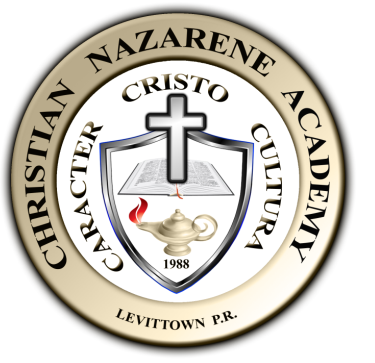 El manual de la institución establece lo siguiente con relación a la salida de los estudiantes:Los estudiantes de Pk a 6to permanecerán  dentro de la institución hasta que sean recogidos.   La  persona que recoja a los estudiantes de PK a 6to, deberá ser un adulto.  7mo en adelante, podrán salir solos de la institución a partir de las 12:30, 2:50, o según el horario  especial, sólo si el/la encargado/a autoriza la salida en este documento.  La Academia no se hace  responsable  de  estudiantes,  que  se  queden  por  los  alrededores  y  no  pertenezcan  a  algún  programa que esté bajo la supervisión de la Academia. Los estudiantes de 7mo en adelante no  podrán  remover  estudiantes  de  PK  a  6to  para dejarlos por  los  alrededores  de  la  Academia.    Solo  podrán  sacarlos de la Academia si existe una carta en el expediente en la que el encargado autorice la  salida y libere a la Academia de toda responsabilidad.”    --------------------------------------------------------------------------------------------------------  Autorización de salida-  Para  estudiantes de 7mo en adelante:        Yo, ______________________,  autorizo ____ no  autorizo ____  a  que  mis  hijos/as  salgan  solos/as  del plantel escolar a la hora de salida.  Firma: _____________________________ Fecha: __________________  NombreTeléfonosParentescoAutorizad@ a recoger estudianteLlamar en caso de emergencia1. Cantidad de personas que viven en el hogar del estudiante: 1. Cantidad de personas que viven en el hogar del estudiante: 1. Cantidad de personas que viven en el hogar del estudiante: 2234567Otra cantidad:___________________2. Con quién vive el estudiante:2. Con quién vive el estudiante:Mamá y papáMamá y papáMamá y papáMamáPapáMamá y padrastroPapá y madrastraAbuelosOtro:____________________3. Asiste a alguna iglesia: sí ______ no ______Protestante (Especifique)___________________Protestante (Especifique)___________________Protestante (Especifique)___________________Protestante (Especifique)___________________CatólicaTestigos de JehováMormonesJudíoMusulmánOtro:___________________4. ¿Cómo supo de nuestra  Academia? (Solo para estudiantes nuevo ingreso)4. ¿Cómo supo de nuestra  Academia? (Solo para estudiantes nuevo ingreso)4. ¿Cómo supo de nuestra  Academia? (Solo para estudiantes nuevo ingreso)4. ¿Cómo supo de nuestra  Academia? (Solo para estudiantes nuevo ingreso)InternetRed socialReferido por un amigoReferido por un estudiante/ padreReferido por un empleadoAnuncioOtro:___________________5. Mano con la que escribe el estudiante:5. Mano con la que escribe el estudiante:5. Mano con la que escribe el estudiante:5. Mano con la que escribe el estudiante:DerechaIzquierdaSi aplica, indique el nombre y grado de hermanos(as) que estarán en la Academia durante el año 2024-25.Si aplica, indique el nombre y grado de hermanos(as) que estarán en la Academia durante el año 2024-25.NombreGradoCOSTO DE MATRÍCULA POR GRADOCOSTO DE MATRÍCULA POR GRADOCOSTOS ANUALES POR INSTRUCCIÓNCOSTOS ANUALES POR INSTRUCCIÓNCOSTOS ANUALES POR INSTRUCCIÓNOTRAS CUOTAS POR ESTUDIANTEPAGADERAS JUNTO CON LA MATRÍCULAOTRAS CUOTAS POR ESTUDIANTEPAGADERAS JUNTO CON LA MATRÍCULACANTIDAD DE ESTUDIANTESCOSTOGRADOANUALIDADANUALIDAD A PLAZOSPK-12moCargo por tecnología$20.00anual  (por familia)1 ESTUDIANTE$620.00PK y KINDER$3,100.00$310.004to a 12moRetiro Espiritual$40.00 2 ESTUDIANTES$1,070.00PRIMERO a SEXTO$2,900.00$290.00Cuota graduación(Fecha de pago: 29 de abril de 2024)Kinder- $125.00Sexto-$130.00Noveno-$160.00Seniors- $200.003 ESTUDIANTES$1,520.00SÉPTIMO a DUODÉCIMO$3,050.00$305.00Cuota graduación(Fecha de pago: 29 de abril de 2024)Kinder- $125.00Sexto-$130.00Noveno-$160.00Seniors- $200.004 ESTUDIANTES$2,025.00*Se aplicará un costo adicional de $5.00 mensuales a estudiantes en salones con acondicionador de aire.**Los costos anuales por instrucción serán divididos en diez (10) plazos.  La academia ofrece un 7% de descuento en el costo anual de instrucción si se paga anualmente antes del 15 de agosto y un 5% si se paga semestralmente antes del 15 de agosto o el 15 de enero.  Se ofrecerá un descuento familiar en los costos anuales por instrucción: $15.00 de descuento en el segundo (2do) hermano, $20.00 de descuento en el tercer (3er) hermano.*Se aplicará un costo adicional de $5.00 mensuales a estudiantes en salones con acondicionador de aire.**Los costos anuales por instrucción serán divididos en diez (10) plazos.  La academia ofrece un 7% de descuento en el costo anual de instrucción si se paga anualmente antes del 15 de agosto y un 5% si se paga semestralmente antes del 15 de agosto o el 15 de enero.  Se ofrecerá un descuento familiar en los costos anuales por instrucción: $15.00 de descuento en el segundo (2do) hermano, $20.00 de descuento en el tercer (3er) hermano.*Se aplicará un costo adicional de $5.00 mensuales a estudiantes en salones con acondicionador de aire.**Los costos anuales por instrucción serán divididos en diez (10) plazos.  La academia ofrece un 7% de descuento en el costo anual de instrucción si se paga anualmente antes del 15 de agosto y un 5% si se paga semestralmente antes del 15 de agosto o el 15 de enero.  Se ofrecerá un descuento familiar en los costos anuales por instrucción: $15.00 de descuento en el segundo (2do) hermano, $20.00 de descuento en el tercer (3er) hermano.Cuota graduación(Fecha de pago: 29 de abril de 2024)Kinder- $125.00Sexto-$130.00Noveno-$160.00Seniors- $200.00*Los costos por matrícula y otras cuotas no son reembolsables, ni transferibles.*Los costos por matrícula y otras cuotas no son reembolsables, ni transferibles.*Se aplicará un costo adicional de $5.00 mensuales a estudiantes en salones con acondicionador de aire.**Los costos anuales por instrucción serán divididos en diez (10) plazos.  La academia ofrece un 7% de descuento en el costo anual de instrucción si se paga anualmente antes del 15 de agosto y un 5% si se paga semestralmente antes del 15 de agosto o el 15 de enero.  Se ofrecerá un descuento familiar en los costos anuales por instrucción: $15.00 de descuento en el segundo (2do) hermano, $20.00 de descuento en el tercer (3er) hermano.*Se aplicará un costo adicional de $5.00 mensuales a estudiantes en salones con acondicionador de aire.**Los costos anuales por instrucción serán divididos en diez (10) plazos.  La academia ofrece un 7% de descuento en el costo anual de instrucción si se paga anualmente antes del 15 de agosto y un 5% si se paga semestralmente antes del 15 de agosto o el 15 de enero.  Se ofrecerá un descuento familiar en los costos anuales por instrucción: $15.00 de descuento en el segundo (2do) hermano, $20.00 de descuento en el tercer (3er) hermano.*Se aplicará un costo adicional de $5.00 mensuales a estudiantes en salones con acondicionador de aire.**Los costos anuales por instrucción serán divididos en diez (10) plazos.  La academia ofrece un 7% de descuento en el costo anual de instrucción si se paga anualmente antes del 15 de agosto y un 5% si se paga semestralmente antes del 15 de agosto o el 15 de enero.  Se ofrecerá un descuento familiar en los costos anuales por instrucción: $15.00 de descuento en el segundo (2do) hermano, $20.00 de descuento en el tercer (3er) hermano.Pruebas estandarizadas $35.00 K-11moComo padre/madre/encargado del estudiante mencionado arriba, solicito que la enfermera escolar de la escuela o la persona que se designe suministre en la escuela a mi niño(a) el medicamento(s) descrito a continuación: HIJO(S)GRADO(S)